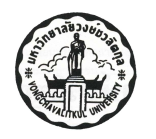 มหาวิทยาลัยวงษ์ชวลิตกุลแบบเสนอโครงการวันที่..............เดือน................................พ.ศ...............      เรื่อง  ขอเสนอโครงการเรียน  .................................................................................	สิ่งที่ส่งมาด้วย   รายละเอียดโครงการ  จำนวน ……………  ฉบับ         ข้าพเจ้า........................................................................ตำแหน่ง..................................................................คณะ/สำนัก/ศูนย์..........................................................เบอร์ติดต่อ.........................................................................................
ขอเสนอโครงการ......................................................................................................................................................................รหัสโครงการ.........................................................กิจกรรมทั้งหมดจำนวน ......................... กิจกรรม โดยเสนอขออนุมัติดังนี้  กิจกรรมที่ 1………………………………………………………………………………………………งบประมาณ…………………..……..….บาทกิจกรรมที่ 2………………………………………………………………………………………………งบประมาณ…………………....……….บาทซึ่งจะดำเนินโครงการในวันที่.............เดือน.........................พ.ศ...............เสนอของบประมาณทั้งสิ้น................................บาท(…………………………..………………………………………....................………………..)  โดยรายละเอียดของโครงการได้แนบมาพร้อมนี้		จึงเรียนมาเพื่อโปรดพิจารณา(……………………………………..……………….)ตำแหน่ง.......................................ผู้เสนอโครงการความเห็นผู้บังคับบัญชาขั้นต้นความเห็นผู้อำนวยการสำนักแผนยุทธศาสตร์และประกันคุณภาพ        .........................................................................................(......................................................................)…....../………..…./………           .........................................................................................(อาจารย์ ดร.สุขุมาล เกิดนอก)…....../………..…./………ความเห็นรองอธิการบดีฝ่ายแผนยุทธศาสตร์และประกันคุณภาพความเห็นรองอธิการบดีฝ่ายบริหาร.........................................................................................(อาจารย์ ดร. ประยงค์ กีรติอุไร)…....../………..………./……….........................................................................................(ผู้ช่วยศาสตราจารย์ ดร. พัชรินทร์ อาตมียะนันท์)…....../………..………./………ความเห็นอธิการบดีความเห็นอธิการบดี                                                                       อนุมัติ               ไม่อนุมัติ(อาจารย์ ดร. ณัฐวัฒม์ วงษ์ชวลิตกุล)........../................../.........                                                                       อนุมัติ               ไม่อนุมัติ(อาจารย์ ดร. ณัฐวัฒม์ วงษ์ชวลิตกุล)........../................../.........